Заявки для участия в конкурсе необходимо подать до 17 февраля     2019 года по адресу: 624447, Свердловская область,                                          г. Краснотурьинск, ул. Карла Маркса 16.Телефоны: (34384) 6-23-10 -   директор – Шотт Светлана Мирославовна; (34384) 6-60-71 – зам. директора по учебно-воспитательной работе – Руданина Марина Юрьевна, факс (34384)   6-23-10; эл. почта: musicschool16@mail.ru; заведующая отделением народных инструментов – Воробьева Надежда Федоровна контактный телефон: 89041782899.Заявкана участие в  VI окружном открытом конкурсе юных исполнителей на народных инструментахНаправляющая сторона:Наименование учебного заведения_____________________________Адрес, телефон учебного заведения____________________________Ф.И.О. директора (полностью)________________________________Банковские реквизиты_______________________________________Анкета  участникаФ.И.О. участника____________________________________________Дата рождения (ксерокопия свидетельства о рождении прилагается)________________________________________________Домашний адрес____________________________________________Класс ______ Срок обучения _______ Инструмент _______________Ф.И.О. преподавателя _______________________________________Контактный телефон преподавателя ___________________________Ф.И.О. концертмейстера _____________________________________Программа  конкурсного  выступления1.__________________________ хронометраж __________________2.__________________________ хронометраж __________________Руководитель учреждения ___________________________________ «___»____________ 20 __ г.М.П.МУНИЦИПАЛЬНЫЙ ОРГАН«УПРАВЛЕНИЕ КУЛЬТУРЫ ГОРОДСКОГО ОКРУГА КРАСНОТУРЬИНСК»МУНИЦИПАЛЬНОЕ БЮДЖЕТНОЕ УЧРЕЖДЕНИЕ ДОПОЛНИТЕЛЬНОГО  ОБРАЗОВАНИЯ «КРАСНОТУРЬИНСКАЯ ДЕТСКАЯ МУЗЫКАЛЬНАЯ ШКОЛА № 1»VI ОКРУЖНОЙ ОТКРЫТЫЙ КОНКУРС ЮНЫХ ИСПОЛНИТЕЛЕЙ НА НАРОДНЫХ ИНСТРУМЕНТАХ«МУЗЫКАЛЬНАЯ ШКАТУЛКА»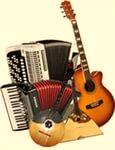 27 февраля 2019 годаГО Краснотурьинск Цели и задачиПопуляризация детского музыкального творчества.Пропаганда отечественной культуры.Выявление юных талантливых исполнителей.Повышение уровня профессиональной подготовки учащихся ДМШ и ДШИ.Установление творческих связей между школами.Сроки и место проведения  конкурсаКонкурс проводится в г. Краснотурьинске в МБУ ДО «Краснотурьинская ДМШ № 1»  27 февраля 2019 года.Условия участия в конкурсе	Участники конкурса делятся на три возрастные группы:Младшая 1 – 3 классы (7, 8 (9)-летнее обучение)	       1 – 2 классы (5 (6)- летнее обучение)Средняя   4 – 5 классы (7, 8 (9)-летнее обучение)	       3 – 4 классы (5 (6) - летнее обучение)Старшая  6 – 7 классы (7, 8 (9) - летнее обучение)                   5 – 6 классы (5 (6)- летнее обучение)НоминацияСолисты – инструменталисты народных отделений ДМШ и ДШИ.Программа конкурсаДве разнохарактерные и разностилевые пьесы.Хронометраж: младшая группа – 5-7 мин;	              старшая группа – не более 10 мин.НаграждениеПобедители конкурса награждаются дипломами. Жюри имеет право присуждать не все призовые места, делить призовые места между несколькими участниками, назначать дополнительные поощрительные призы за исполнение отдельных произведений, отмечать дипломами лучших концертмейстеров, преподавателей; благодарственными письмами администрацию школы.	Вступительный взнос в размере 600 рублей в форме пожертвования уплачивается при регистрации, либо на указанный банковский счет.		Все расходы, связанные с пребыванием на конкурсе  преподавателей, концертмейстеров, учащихся-конкурсантов (проезд, питание, проживание в гостинице) несет направляющая сторона или участники.Адрес: 624447, Свердловская область, г. Краснотурьинск, ул. Карла Маркса, 16, МБУ ДО «Краснотурьинская детская музыкальная школа № 1».Тел./факс: 8(34384) 6-23-10, 6-60-71	Проезд от ж/д вокзала – маршрутное такси № 2, 13; От автовокзала – автобус № 4; маршрутное такси № 2,12,13.Банковские реквизиты:Муниципальное бюджетное учреждение дополнительного образования «Краснотурьинская детская музыкальная школа № 1»624447, г. Краснотурьинск, ул. Карла Маркса, д. 16Лицевой счет 23908000700Лицевой счет 23908000700Р/с 40701810400001176217Р/с 40701810400001176217БИК 046577001ИНН 6617003370КПП 661701001Уральское ГУ Банка Россииг. Екатеринбург